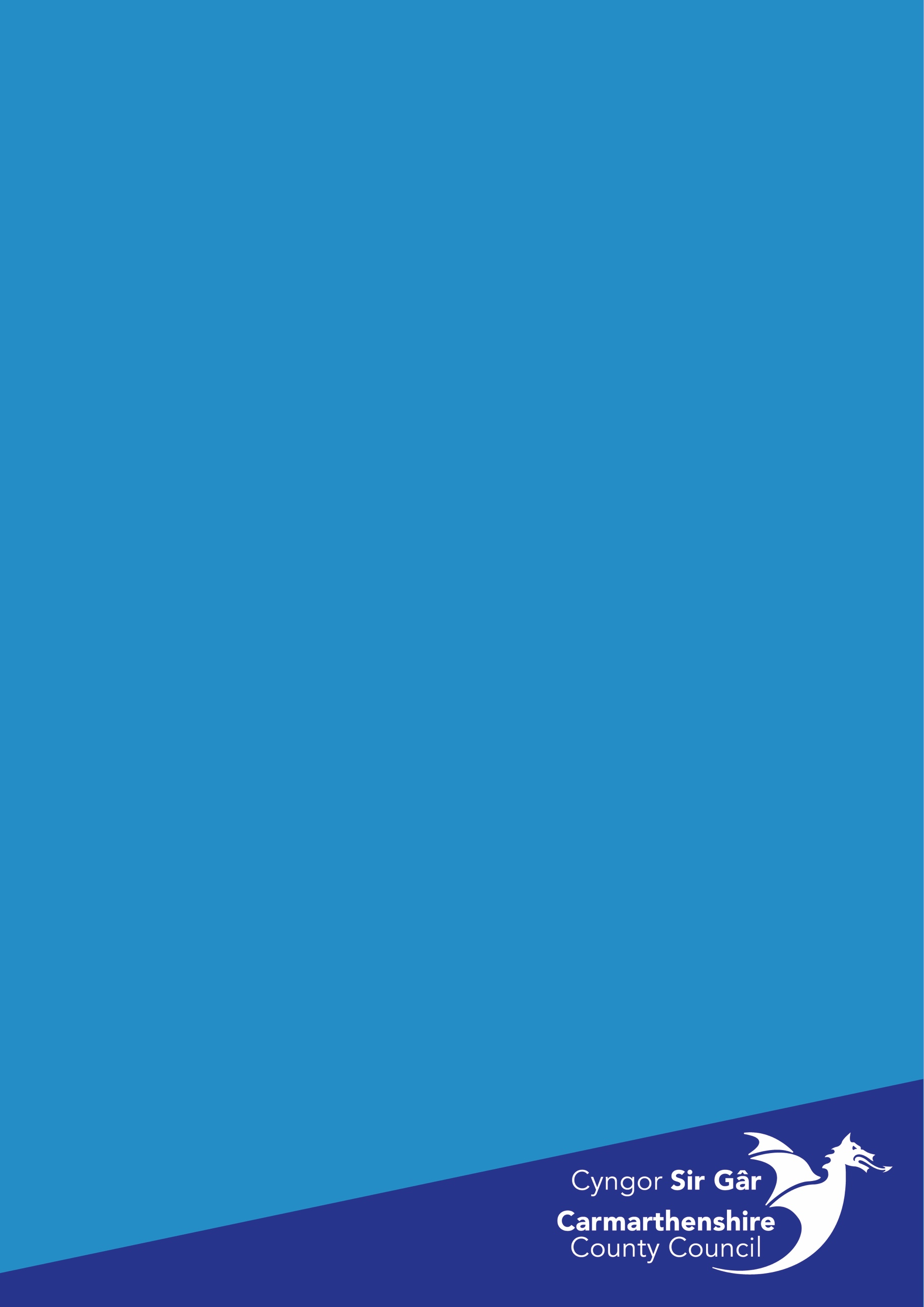 Guidance on supporting employee’s experiencing menopause in the workplaceIt is important to be aware that the menopause is a natural and temporary stage in employee’s lives and that not all employees experience significant symptoms. The menopause has been regarded as a taboo subject. But this is changing as employers gradually acknowledge the potential impact of the menopause on employees and become aware of the simple step’s they can take to be supportive.The menopause is a natural part of ageing for employees. The medical definition of the menopause is when an employee has their last period. It usually occurs between 45 and 55 years of age, although it can occur any time up to the mid-60s, and a small proportion of employees can experience menopause at a younger age. A premature menopause can occur, with periods stopping either naturally or as an effect of a medical condition or its treatment; around 1 in 100 employees will experience a premature menopause and this of course can be at a time when still planning to conceive.For some, symptoms include hot flushes, night sweats and related symptoms such as sleep disruption, fatigue and difficulty concentrating. Hot flushes are short, sudden feelings of heat, usually in the face, neck and chest, which can make the skin red and sweaty. Severe flushes can cause sweat to soak through clothing. Mood disturbances, anxiety and depression are also reported. Symptoms on average continue for four years from the last period, and 1 in 10 employees experience symptoms for up to 12 years. Trans and non-binary people might experience some menopausal symptoms but not all, this could be due to a change, reduction, or stopping of their hormone treatment. Support Available For employees who find their menopausal symptoms are affecting their wellbeing and their capacity to work:Find out more about the menopause from available sources of information NHS - Menopause         British menopause Society               Menopause Matters, menopausal symptoms, remedies, adviceSee your GP for advice on available treatment options. Discuss your practical needs with your line manager, HR or another manager you feel comfortable talking to.Use technology where this is helpful, e.g. for reminders or note taking.If there is an occupational health service available, make an appointment to discuss support and possible work adjustments.If those you work with are supportive, this can make a big difference. Talk about your symptoms and solutions with colleagues, particularly those who are also experiencing symptoms, use humour to deflect embarrassment, and work out your preferred coping strategies and working patterns.Avoid hot flush triggers (such as hot food and drinks) especially before presentations or meetings.Consider relaxation techniques such as mindfulness and other potentially helpful techniques such as cognitive behavioural therapy, as these can help reduce the impact of symptoms:Wellbeing Support Service        MIND Time to Change Wales Consider lifestyle changes such as weight reduction, smoking cessation and exercise Live Well - NHS (www.nhs.uk)